2019年度部门决算公开文本廊坊市广阳区信访局            二〇二〇年十一月目    录第一部分   部门概况一、部门职责二、机构设置第二部分   2019年度部门决算情况说明一、收入支出决算总体情况说明二、收入决算情况说明三、支出决算情况说明四、财政拨款收入支出决算总体情况说明五、一般公共预算“三公”经费支出决算情况说明六、其他重要事项的说明第三部分  名词解释第四部分  2019年度部门决算报表第五部分  预算绩效公开内容一、部门职责1、研究提出全区信访工作思路，拟定全区信访工作有关制度、规定。2、接待人民群众来访，办理人民群众来信，查办信访案件。3、负责区委、区政府人民群众建议征集办公室工作。4、调查研究和综合分析全区信访形势及信访工作状况，及时向区委、区政府提出对策建议。5、参与全区社会治安综合治理和维护社会政治稳定工作，参与处理影响社会政治稳定的突发性、群体性事件。6、对乡镇、街办处党委、政府和区直有关部门信访工作年度责任目标进行考核。7、督促检查和组织指导全区乡镇、街办处及有关部门的信访工作。8、组织指导全区信访工作业务建设。9、承办区委、区政府及上级信访部门交办的有关事项。二、机构设置从决算编报单位构成看，纳入2019 年度本部门决算汇编范围的独立核算单位（以下简称“单位”）共1个，具体情况如下：一、收入支出决算总体情况说明本部门2019年度收支总计387.17（含结转和结余）万元。本年收入387.06为万元，年初结转和结余0.11 万元，与 2018年度决算相比，本年收入增加86.51万元，增加28.8%，主要是包括物价上涨和人员工资调整。本年支出为375.39万元，年末结转和结余为11.77万元，与 2018年决算相比，本年支出增加68.61万元，增加22.4%，主要是物价上涨和人员工资调整。二、收入决算情况说明本部门2019年度本年收入合计387.06万元，其中：财政拨款收入319.35万元，占82.5%；事业收入0万元，占0%；经营收入0万元，占0%；其他收入67.71万元，占17.5%。三、支出决算情况说明本部门2019年度本年支出合计375.39万元，其中：基本支出375.39万元，占100%；项目支出0万元，占0%；经营支出0万元，占0%。四、财政拨款收入支出决算总体情况说明（一）财政拨款收支与2018 年度决算对比情况本部门2019年度形成的财政拨款收支均为一般公共预算财政拨款，其中本年收入319.35万元,比2018年度增加52.81万元，增长19.8%，主要是物价上涨和人员工资调整；本年支出307.68万元，增加34.91万元，增长12.8%，主要是物价上涨和人员工资调整。（二）财政拨款收支与年初预算数对比情况本部门2019年度一般公共预算财政拨款收入319.35万元，完成年初预算的100%,比年初预算增加71.8万元，决算数大于预算数主要原因是物价上涨和人员工资调整；本年支出307.68万元，完成年初预算的100%,比年初预算增加59.41万元，决算数大于预算数主要原因是主要是物价上涨和人员工资调整。财政拨款支出决算结构情况。2019 年度财政拨款支出307.68万元，主要用于以下方面：一般公共服务（类）支出253.79万元，占82.5%；社会保障和就业（类）支出 33.32万元，占10.8%；住房保障（类）支出12.75万元，占 4.1%;医疗卫生与计划生育（类）支出 7.82万元占2.5%。（四）一般公共预算基本支出决算情况说明2019 年度财政拨款基本支出307.68万元，其中：人员经费 260.26万元，主要包括基本工资、津贴补贴、奖金、伙食补助费、绩效工资、机关事业单位基本养老保险缴费、职业年金缴费、职工基本医疗保险缴费、公务员医疗补助缴费、住房公积金、医疗费、其他社会保障缴费、其他工资福利支出、离休费、退休费、抚恤金、生活补助、医疗费补助、奖励金、其他对个人和家庭的补助支出；公用经费47.43万元，主要包括办公费、印刷费、咨询费、手续费、水费、电费、邮电费、取暖费、物业管理费、差旅费、维修（护）费、租赁费、会议费、培训费、公务接待费、专用材料费、劳务费、委托业务费、工会经费、福利费、公务用车运行维护费、其他交通费用、税金及附加费用、其他商品和服务支出、办公设备购置、专用设备购置、信息网络及软件购置更新、公务用车购置、其他资本性支出。五、一般公共预算“三公” 经费支出决算情况说明本部门2019年度“三公”经费支出共计0.88万元，完成预算的40.2%,较预算减少1.31万元，降低59.8%，主要是无公务接待费用发生；较2018年度减少0.87万元，降低49.7%，主要是公车改革，严格公车管理制度。具体情况如下：因公出国（境）费支出0万元。本部门2019年度因公出国（境）团组0个、共0人，参加其他单位组织的因公出国（境）团组0个、共0人，无本单位组织的出国（境）团组。因公出国（境）费支出较年初预算无变化。较2018年决算无增减变化。公务用车购置及运行维护费支出0.88万元。本部门2019年度公务用车购置及运行维护费较预算减少1.31万元，降低59.8%,主要是严格公车管理制度；较上年减少0.87万元，降低49.7%,主要是严格公车管理制度。其中：公务用车购置费：本部门2019年度公务用车购置量0辆，发生“公务用车购置”经费支出0万元。公务用车购置费支出较预算无变化；较2018年无变化。公务用车运行维护费：本部门2019年度单位公务用车保有量1辆。公车运行维护费支出较预算减少1.31万元，降低59.8%,主要是；较上年减少0.87万元，降低49.7%，主要是公车改革严格公车管理制度。（三）公务接待费支出0万元。本部门2019年度公务接待共0批次、0人次。公务接待费支出较预算无变化；较上年度无变化。六、其他重要事项的说明（一）机关运行经费情况本部门2019年度机关运行经费支出47.43万元，比2018年度增加22.97万元，增长48.4%。主要原因是物价上涨和人员工资调整。（二）政府采购情况本部门2019年度政府采购支出总额0万元，从采购类型来看，政府采购货物支出0万元、政府采购工程支出0万元、政府采购服务支出 0万元。授予中小企业合同金0万元，占政府采购支出总额的0%，其中授予小微企业合同金额0万元，占政府采购支出总额的 0%。（三）国有资产占用情况截至2019年12月31日，本部门共有车辆1辆，比上年增加0辆。其中，副部（省）级及以上领导用车0辆，主要领导干部用车0辆，机要通信用车0辆，应急保障用车1辆，执法执勤用车0辆，特种专业技术用车0辆，离退休干部用车0辆，其他用车0辆。单位价值50万元以上通用设备0台（套），比上年增加0套，单位价值100万元以上专用设备0台（套）比上年增加0套。（四）其他需要说明的情况1. 本部门 2019年度无政府采购情况，政府性基金预算财政拨款收入支出及国有资本经营预算财政拨款收入支出无收支及结转结余情况，故政府采购情况表，政府性基金预算财政拨款收入支出及国有资本经营预算财政拨款收入支出表以空表列示。2.决算公开表格中金额数值应当保留两位小数，公开数据为四舍五入计算结果，个别数据合计项与分项之和存在小数点后差额，特此说明。（一）财政拨款收入：本年度从本级财政部门取得的财政拨款，包括一般公共预算财政拨款和政府性基金预算财政拨款。（二）事业收入：指事业单位开展专业业务活动及辅助活动所取得的收入。（三）其他收入：指除上述“财政拨款收入”“事业收入”“经营收入”等以外的收入。（四）用事业基金弥补收支差额：指事业单位在用当年的“财政拨款收入”“财政拨款结转和结余资金”“事业收入”“经营收入”“其他收入”不足以安排当年支出的情况下，使用以前年度积累的事业基金（事业单位当年收支相抵后按国家规定提取、用于弥补以后年度收支差额的基金）弥补本年度收支缺口的资金。（五）年初结转和结余：指以前年度尚未完成、结转到本年仍按原规定用途继续使用的资金，或项目已完成等产生的结余资金。（六）结余分配：指事业单位按照事业单位会计制度的规定从非财政补助结余中分配的事业基金和职工福利基金等。（七）年末结转和结余：指单位按有关规定结转到下年或以后年度继续使用的资金，或项目已完成等产生的结余资金。（八）基本支出：填列单位为保障机构正常运转、完成日常工作任务而发生的各项支出。（九）项目支出：填列单位为完成特定的行政工作任务或事业发展目标，在基本支出之外发生的各项支出（十）基本建设支出：填列由本级发展与改革部门集中安排的用于购置固定资产、战略性和应急性储备、土地和无形资产，以及购建基础设施、大型修缮所发生的一般公共预算财政拨款支出，不包括政府性基金、财政专户管理资金以及各类拼盘自筹资金等。（十一）其他资本性支出：填列由各级非发展与改革部门集中安排的用于购置固定资产、战备性和应急性储备、土地和无形资产，以及购建基础设施、大型修缮和财政支持企业更新改造所发生的支出。（十二）“三公”经费：指部门用财政拨款安排的因公出国（境）费、公务用车购置及运行费和公务接待费。其中，因公出国（境）费反映单位公务出国（境）的国际旅费、国外城市间交通费、住宿费、伙食费、培训费、公杂费等支出；公务用车购置及运行费反映单位公务用车购置支出（含车辆购置税、牌照费）及按规定保留的公务用车燃料费、维修费、过桥过路费、保险费、安全奖励费用等支出；公务接待费反映单位按规定开支的各类公务接待（含外宾接待）支出。（十三）其他交通费用：填列单位除公务用车运行维护费以外的其他交通费用。如公务交通补贴、租车费用、出租车费用，飞机、船舶等燃料费、维修费、保险费等。（十四）公务用车购置：填列单位公务用车车辆购置支出（含车辆购置税、牌照费）。（十五）其他交通工具购置：填列单位除公务用车外的其他各类交通工具（如船舶、飞机等）购置支出（含车辆购置税、牌照费）。（十六）机关运行经费：指为保障行政单位（包括参照公务员法管理的事业单位）运行用于购买货物和服务的各项资金，包括办公及印刷费、邮电费、差旅费、会议费、福利费、日常维修费、专用材料以及一般设备购置费、办公用房水电费、办公用房取暖费、办公用房物业管理费、公务用车运行维护费以及其他费用。（十七）经费形式:按照经费来源，可分为财政拨款、财政性资金基本保证、财政性资金定额或定项补助、财政性资金零补助四类。注：本表反映部门本年度“三公”经费支出预决算情况。其中：预算数为“三公”经费全年预算数，反映按规定程序调整后的预算数；决算数是包括当年一般公共预算财政拨款和以前年度结转资金安排的实际支出。											本部门本年度无相关支、收支及结转结余等情况，按要求空表列示。本部门本年度无相关支、收支及结转结余等情况，按要求空表列示。一、预算绩效情况说明（一）预算绩效管理工作开展情况根据预算绩效管理要求，本部门对2019年度整体绩效实现情况和项目支出情况开展绩效评价。组织对2019年度一般公共预算项目支出全面开展绩效自评，项目5个，涉及资金104.48万元，占一般公共预算项目支出总额的33.96%。（二）部门绩效评价结果1.项目绩效自评结果。本部门2019 年度对5个项目进行了绩效自评，项目自评结果90 分以上的5项。在部门决算公开中反映 公车维护项目及律师咨询项目等3个项目绩效自评结果。律师咨询项目综述：根据年初设定的绩效目标，律师咨询项目绩效自评得分为100分（绩效自评表附后）。全年预算数为5万元，执行数为5万元，完成预算的100%。项目绩效目标完成情况：一是帮助处理涉及法律的信访事项；二是有效促进信访法制化进程。发现的主要问题及原因：一是信访人情绪激动对律师的解释不能很好的接受；二是信访人对法律法规不理解，咨询问题初级且量很大。原因是信访人对法律条文不能够快速理解。下一步改进措施：一是信访工作人员耐心解释平复信访人情绪；二是加大普法力度。公车维护项目综述：根据年初设定的绩效目标，公车维护项目绩效自评得分为90.8分（绩效自评表附后）。全年预算数为2.19万元，执行数为0.88万元，完成预算的40.2%。项目绩效目标完成情况：一是提高工作效率；二是严格执行公车管理制度。发现的主要问题及原因：公车的资金使用比例不高，主要原因：有时因为交通拥堵或人员因素，办理公事也会采用其他出行方式。下一步改进措施：办理公事提前规划路线选择最合理的出行方式，合理提高公车使用率。办公经费项目综述：根据年初设定的绩效目标，办公经费项目绩效自评得分为100分（绩效自评表附后）。全年预算数为5.29万元，执行数为5.29万元，完成预算的100%。项目绩效目标完成情况：一是维护机关运行；二是有效服务群众。发现的主要问题及原因：信访人素质参差不齐，个别信访人到信访大厅反映问题存在资源浪费现象，比如白天开灯、私自拿走洗手液等；下一步改进措施：在服务群众的同时，加大监督管理力度。2部门整体绩效自评结果。本部门对2019年度部门整体绩效进行自评价，自评得分96.6分，评价等级为优。从评价情况来看，我局较好完成了2019 年履行职能职责和各项重点工作任务，整体绩效情况较为理想，总体上达到了预算绩效管理的要求。序号单位名称单位基本性质经费形式1廊坊市广阳区信访局行政单位财政拨款收入支出决算总表收入支出决算总表收入支出决算总表收入支出决算总表收入支出决算总表收入支出决算总表公开01表公开01表公开01表部门：廊坊市广阳区信访局部门：廊坊市广阳区信访局部门：廊坊市广阳区信访局金额单位：万元金额单位：万元金额单位：万元收入收入收入支出支出支出项目行次金额项目行次金额栏次1栏次2一、一般公共预算财政拨款收入1319.35一、一般公共服务支出29321.50　二、政府性基金预算财政拨款收入2二、外交支出30三、上级补助收入3三、国防支出31四、事业收入4四、公共安全支出32五、经营收入5五、教育支出33六、附属单位上缴收入6六、科学技术支出34七、其他收入767.71　七、文化旅游体育与传媒支出358八、社会保障和就业支出3633.32　9九、卫生健康支出377.82　10十、节能环保支出3811十一、城乡社区支出3912十二、农林水支出4013十三、交通运输支出4114十四、资源勘探信息等支出4215十五、商业服务业等支出4316十六、金融支出4417十七、援助其他地区支出4518十八、自然资源海洋气象等支出4619十九、住房保障支出4712.75　20二十、粮油物资储备支出4821二十一、灾害防治及应急管理支出4922二十二、其他支出5023二十四、债务付息支出51本年收入合计24387.06　本年支出合计52375.39　用事业基金弥补收支差额25结余分配53年初结转和结余260.11　年末结转和结余5411.77　2755总计28387.17　总计56387.17　注：本表反映部门本年度的总收支和年末结转结余情况。注：本表反映部门本年度的总收支和年末结转结余情况。注：本表反映部门本年度的总收支和年末结转结余情况。注：本表反映部门本年度的总收支和年末结转结余情况。注：本表反映部门本年度的总收支和年末结转结余情况。注：本表反映部门本年度的总收支和年末结转结余情况。收入决算表收入决算表收入决算表收入决算表收入决算表收入决算表收入决算表收入决算表收入决算表收入决算表收入决算表公开02表公开02表部门：廊坊市广阳区信访局部门：廊坊市广阳区信访局部门：廊坊市广阳区信访局部门：廊坊市广阳区信访局金额单位：万元金额单位：万元金额单位：万元项目项目项目项目本年收入合计财政拨款收入上级补助收入事业收入经营收入附属单位上缴收入其他收入功能分类科目编码功能分类科目编码功能分类科目编码科目名称本年收入合计财政拨款收入上级补助收入事业收入经营收入附属单位上缴收入其他收入功能分类科目编码功能分类科目编码功能分类科目编码科目名称本年收入合计财政拨款收入上级补助收入事业收入经营收入附属单位上缴收入其他收入功能分类科目编码功能分类科目编码功能分类科目编码科目名称本年收入合计财政拨款收入上级补助收入事业收入经营收入附属单位上缴收入其他收入栏次栏次栏次栏次1234567合计合计合计合计387.06319.3567.71201201201一般公共服务支出333.17265.4667.71201312013120131党委办公厅（室）及相关机构事务333.17265.4667.71201310120131012013101 行政运行255.17210.4644.71201310520131052013105专项业务5555201319920131992013199其他党委办公厅（室）及相关机构事务支出2323208208208社会保障和就业支出33.3233.32208052080520805行政事业单位离退休33.3233.32208050120805012080501  归口管理的行政单位离退休12.8212.82208050520805052080505 机关事业单位基本养老保险缴费支出20.5020.50210210210卫生健康支出7.827.82210112101121011行政事业单位医疗7.827.82210110121011012101101行政单位医疗7.827.82221221221住房保障支出12.7512.75221022210222102住房改革支出12.7512.75221020122102012210201住房公积金12.7512.75注：本表反映部门本年度取得的各项收入情况。注：本表反映部门本年度取得的各项收入情况。注：本表反映部门本年度取得的各项收入情况。注：本表反映部门本年度取得的各项收入情况。注：本表反映部门本年度取得的各项收入情况。注：本表反映部门本年度取得的各项收入情况。注：本表反映部门本年度取得的各项收入情况。注：本表反映部门本年度取得的各项收入情况。注：本表反映部门本年度取得的各项收入情况。注：本表反映部门本年度取得的各项收入情况。注：本表反映部门本年度取得的各项收入情况。支出决算表支出决算表支出决算表支出决算表支出决算表支出决算表支出决算表支出决算表支出决算表支出决算表支出决算表公开03表部门：廊坊市广阳区信访局部门：廊坊市广阳区信访局部门：廊坊市广阳区信访局部门：廊坊市广阳区信访局部门：廊坊市广阳区信访局部门：廊坊市广阳区信访局金额单位：万元金额单位：万元项目项目项目项目本年支出合计基本支出项目支出项目支出上缴上级支出经营支出对附属单位补助支出功能分类科目编码功能分类科目编码功能分类科目编码科目名称本年支出合计基本支出项目支出项目支出上缴上级支出经营支出对附属单位补助支出功能分类科目编码功能分类科目编码功能分类科目编码科目名称本年支出合计基本支出项目支出项目支出上缴上级支出经营支出对附属单位补助支出功能分类科目编码功能分类科目编码功能分类科目编码科目名称本年支出合计基本支出项目支出项目支出上缴上级支出经营支出对附属单位补助支出栏次栏次栏次栏次1233456合计合计合计合计375.39375.39201201201一般公共服务支出321.50321.50201312013120131党委办公厅（室）及相关机构事务321.50321.50201310120131012013101 行政运行253.91253.91201310520131052013105专项业务44.5944.59201319920131992013199其他党委办公厅（室）及相关机构事务支出2323208208208社会保障和就业支出33.3233.32208052080520805行政事业单位离退休33.3233.32208050120805012080501归口管理的行政单位离退休12.8212.82208050520805052080505 机关事业单位基本养老保险缴费支出20.5020.50210210210卫生健康支出7.827.82210112101121011行政事业单位医疗7.827.82210110121011012101101行政单位医疗7.827.82221221221住房保障支出12.7512.75221022210222102住房改革支出12.7512.75221020122102012210201住房公积金12.7512.75注：本表反映部门本年度各项支出情况。注：本表反映部门本年度各项支出情况。注：本表反映部门本年度各项支出情况。注：本表反映部门本年度各项支出情况。注：本表反映部门本年度各项支出情况。注：本表反映部门本年度各项支出情况。注：本表反映部门本年度各项支出情况。注：本表反映部门本年度各项支出情况。注：本表反映部门本年度各项支出情况。注：本表反映部门本年度各项支出情况。注：本表反映部门本年度各项支出情况。财政拨款收入支出决算总表财政拨款收入支出决算总表财政拨款收入支出决算总表财政拨款收入支出决算总表财政拨款收入支出决算总表财政拨款收入支出决算总表财政拨款收入支出决算总表财政拨款收入支出决算总表公开04表公开04表公开04表部门：廊坊市广阳区信访局部门：廊坊市广阳区信访局部门：廊坊市广阳区信访局部门：廊坊市广阳区信访局金额单位：万元金额单位：万元金额单位：万元收     入收     入收     入支     出支     出支     出支     出支     出项目行次金额项目行次合计一般公共预算财政拨款政府性基金预算财政拨款项目行次金额项目行次合计一般公共预算财政拨款政府性基金预算财政拨款栏次1栏次234一、一般公共预算财政拨款1319.35一、一般公共服务支出30253.79253.79二、政府性基金预算财政拨款2二、外交支出313三、国防支出324四、公共安全支出335五、教育支出346六、科学技术支出357七、文化旅游体育与传媒支出368八、社会保障和就业支出3733.3233.329九、卫生健康支出387.827.8210十、节能环保支出3911十一、城乡社区支出4012十二、农林水支出4113十三、交通运输支出4214十四、资源勘探信息等支出4315十五、商业服务业等支出4416十六、金融支出4517十七、援助其他地区支出4618十八、自然资源海洋气象等支出4719十九、住房保障支出4812.7512.7520二十、粮油物资储备支出4921二十一、灾害防治及应急管理支出5022二十二、其他支出5123二十四、债务付息支出52本年收入合计24319.35本年支出合计53307.68307.68年初财政拨款结转和结余250.11年末财政拨款结转和结余5411.7711.77一、一般公共预算财政拨款260.1155二、政府性基金预算财政拨款27562857总计29319.46总计58319.46319.46注：本表反映部门本年度一般公共预算财政拨款和政府性基金预算财政拨款的总收支和年末结转结余情况。注：本表反映部门本年度一般公共预算财政拨款和政府性基金预算财政拨款的总收支和年末结转结余情况。注：本表反映部门本年度一般公共预算财政拨款和政府性基金预算财政拨款的总收支和年末结转结余情况。注：本表反映部门本年度一般公共预算财政拨款和政府性基金预算财政拨款的总收支和年末结转结余情况。注：本表反映部门本年度一般公共预算财政拨款和政府性基金预算财政拨款的总收支和年末结转结余情况。注：本表反映部门本年度一般公共预算财政拨款和政府性基金预算财政拨款的总收支和年末结转结余情况。注：本表反映部门本年度一般公共预算财政拨款和政府性基金预算财政拨款的总收支和年末结转结余情况。注：本表反映部门本年度一般公共预算财政拨款和政府性基金预算财政拨款的总收支和年末结转结余情况。一般公共预算财政拨款支出决算表一般公共预算财政拨款支出决算表一般公共预算财政拨款支出决算表一般公共预算财政拨款支出决算表一般公共预算财政拨款支出决算表一般公共预算财政拨款支出决算表一般公共预算财政拨款支出决算表公开05表公开05表部门：廊坊市广阳区信访局部门：廊坊市广阳区信访局部门：廊坊市广阳区信访局部门：廊坊市广阳区信访局部门：廊坊市广阳区信访局金额单位：万元金额单位：万元项目项目项目项目本年支出本年支出本年支出功能分类科目编码功能分类科目编码功能分类科目编码科目名称小计基本支出项目支出功能分类科目编码功能分类科目编码功能分类科目编码科目名称小计基本支出项目支出功能分类科目编码功能分类科目编码功能分类科目编码科目名称小计基本支出项目支出栏次栏次栏次栏次123合计合计合计合计307.68307.68201201201一般公共服务支出253.79253.79201312013120131党委办公厅（室）及相关机构事务253.79253.79201310120131012013101 行政运行209.20209.20201310520131052013105专项业务44.5944.59208208208社会保障和就业支出33.3233.32208052080520805行政事业单位离退休33.3233.32208050120805012080501归口管理的行政单位离退休12.8212.82208050520805052080505 机关事业单位基本养老保险缴费支出20.5020.50210210210卫生健康支出7.827.82210112101121011行政事业单位医疗7.827.82210110121011012101101行政单位医疗7.827.82221221221住房保障支出12.7512.75221022210222102住房改革支出12.7512.75221020122102012210201住房公积金12.7512.75一般公共预算财政拨款基本支出决算表一般公共预算财政拨款基本支出决算表一般公共预算财政拨款基本支出决算表一般公共预算财政拨款基本支出决算表一般公共预算财政拨款基本支出决算表一般公共预算财政拨款基本支出决算表一般公共预算财政拨款基本支出决算表一般公共预算财政拨款基本支出决算表一般公共预算财政拨款基本支出决算表一般公共预算财政拨款基本支出决算表一般公共预算财政拨款基本支出决算表一般公共预算财政拨款基本支出决算表一般公共预算财政拨款基本支出决算表一般公共预算财政拨款基本支出决算表一般公共预算财政拨款基本支出决算表公开06表公开06表公开06表部门：廊坊市广阳区信访局部门：廊坊市广阳区信访局部门：廊坊市广阳区信访局部门：廊坊市广阳区信访局部门：廊坊市广阳区信访局部门：廊坊市广阳区信访局部门：廊坊市广阳区信访局金额单位：万元金额单位：万元金额单位：万元人员经费人员经费人员经费人员经费人员经费公用经费公用经费公用经费公用经费公用经费公用经费公用经费公用经费公用经费公用经费科目编码科目名称科目名称科目名称决算数科目编码科目编码科目名称科目名称决算数科目编码科目编码科目名称科目名称决算数科目编码科目名称科目名称科目名称决算数科目编码科目编码科目名称科目名称决算数科目编码科目编码科目名称科目名称决算数301工资福利支出工资福利支出工资福利支出246.78302302商品和服务支出商品和服务支出47.43307307债务利息及费用支出债务利息及费用支出30101  基本工资  基本工资  基本工资53.673020130201  办公费  办公费0.643070130701  国内债务付息  国内债务付息30102  津贴补贴  津贴补贴  津贴补贴119.173020230202  印刷费  印刷费3070230702  国外债务付息  国外债务付息30103  奖金  奖金  奖金32.373020330203  咨询费  咨询费5310310资本性支出资本性支出30106  伙食补助费  伙食补助费  伙食补助费3020430204  手续费  手续费3100131001  房屋建筑物购建  房屋建筑物购建30107  绩效工资  绩效工资  绩效工资3020530205  水费  水费3100231002  办公设备购置  办公设备购置30108  机关事业单位基本养老保险缴费  机关事业单位基本养老保险缴费  机关事业单位基本养老保险缴费20.503020630206  电费  电费3100331003  专用设备购置  专用设备购置30109  职业年金缴费  职业年金缴费  职业年金缴费3020730207  邮电费  邮电费3100531005  基础设施建设  基础设施建设30110  职工基本医疗保险缴费  职工基本医疗保险缴费  职工基本医疗保险缴费7.823020830208  取暖费  取暖费3100631006  大型修缮  大型修缮30111  公务员医疗补助缴费  公务员医疗补助缴费  公务员医疗补助缴费3020930209  物业管理费  物业管理费3100731007  信息网络及软件购置更新  信息网络及软件购置更新30112  其他社会保障缴费  其他社会保障缴费  其他社会保障缴费0.513021130211  差旅费  差旅费39.593100831008  物资储备  物资储备30113  住房公积金  住房公积金  住房公积金12.753021230212  因公出国（境）费用  因公出国（境）费用3100931009  土地补偿  土地补偿30114  医疗费  医疗费  医疗费3021330213  维修（护）费  维修（护）费3101031010  安置补助  安置补助30199  其他工资福利支出  其他工资福利支出  其他工资福利支出3021430214  租赁费  租赁费3101131011  地上附着物和青苗补偿  地上附着物和青苗补偿303对个人和家庭的补助对个人和家庭的补助对个人和家庭的补助13.473021530215  会议费  会议费3101231012  拆迁补偿  拆迁补偿30301  离休费  离休费  离休费3021630216  培训费  培训费3101331013  公务用车购置  公务用车购置30302  退休费  退休费  退休费12.82  公务接待费  公务接待费3101931019  其他交通工具购置  其他交通工具购置30303  退职（役）费  退职（役）费  退职（役）费3021830218  专用材料费  专用材料费3102131021  文物和陈列品购置  文物和陈列品购置30304  抚恤金  抚恤金  抚恤金3022430224  被装购置费  被装购置费3102231022  无形资产购置  无形资产购置30305  生活补助  生活补助  生活补助3022530225  专用燃料费  专用燃料费3109931099  其他资本性支出  其他资本性支出30306  救济费  救济费  救济费3022630226  劳务费  劳务费399399其他支出其他支出30307  医疗费补助  医疗费补助  医疗费补助3022730227  委托业务费  委托业务费3990639906  赠与  赠与30308  助学金  助学金  助学金3022830228  工会经费  工会经费1.323990739907  国家赔偿费用支出  国家赔偿费用支出30309  奖励金  奖励金  奖励金3022930229  福利费  福利费3990839908  对民间非营利组织和群众性自治组织补贴  对民间非营利组织和群众性自治组织补贴30310  个人农业生产补贴  个人农业生产补贴  个人农业生产补贴3023130231  公务用车运行维护费  公务用车运行维护费0.883999939999  其他支出  其他支出30399  其他对个人和家庭的补助  其他对个人和家庭的补助  其他对个人和家庭的补助3023930239  其他交通费用  其他交通费用3024030240  税金及附加费用  税金及附加费用3029930299  其他商品和服务支出  其他商品和服务支出人员经费合计人员经费合计人员经费合计人员经费合计260.26公用经费合计公用经费合计公用经费合计公用经费合计公用经费合计公用经费合计公用经费合计公用经费合计公用经费合计47.43一般公共预算财政拨款“三公”经费支出决算表一般公共预算财政拨款“三公”经费支出决算表一般公共预算财政拨款“三公”经费支出决算表一般公共预算财政拨款“三公”经费支出决算表一般公共预算财政拨款“三公”经费支出决算表一般公共预算财政拨款“三公”经费支出决算表一般公共预算财政拨款“三公”经费支出决算表一般公共预算财政拨款“三公”经费支出决算表一般公共预算财政拨款“三公”经费支出决算表一般公共预算财政拨款“三公”经费支出决算表一般公共预算财政拨款“三公”经费支出决算表一般公共预算财政拨款“三公”经费支出决算表一般公共预算财政拨款“三公”经费支出决算表公开07表公开07表部门：廊坊市广阳区信访局部门：廊坊市广阳区信访局部门：廊坊市广阳区信访局部门：廊坊市广阳区信访局部门：廊坊市广阳区信访局部门：廊坊市广阳区信访局金额单位：万元金额单位：万元预算数预算数预算数预算数预算数预算数预算数预算数预算数预算数预算数预算数预算数合计合计因公出国（境）费公务用车购置及运行费公务用车购置及运行费公务用车购置及运行费公务用车购置及运行费公务用车购置及运行费公务用车购置及运行费公务用车购置及运行费公务用车购置及运行费公务接待费公务接待费合计合计因公出国（境）费小计小计小计公务用车购置费公务用车购置费公务用车运行费公务用车运行费公务用车运行费公务接待费公务接待费11233344555662.192.192.192.192.192.192.192.19决算数决算数决算数决算数决算数决算数决算数决算数决算数决算数决算数决算数决算数合计合计因公出国（境）费公务用车购置及运行费公务用车购置及运行费公务用车购置及运行费公务用车购置及运行费公务用车购置及运行费公务用车购置及运行费公务用车购置及运行费公务用车购置及运行费公务接待费公务接待费合计合计因公出国（境）费小计小计小计公务用车购置费公务用车购置费公务用车运行费公务用车运行费公务用车运行费公务接待费公务接待费778999101011111112120.880.880.880.880.880.880.880.88政府性基金预算财政拨款收入支出决算表政府性基金预算财政拨款收入支出决算表政府性基金预算财政拨款收入支出决算表政府性基金预算财政拨款收入支出决算表政府性基金预算财政拨款收入支出决算表政府性基金预算财政拨款收入支出决算表政府性基金预算财政拨款收入支出决算表政府性基金预算财政拨款收入支出决算表政府性基金预算财政拨款收入支出决算表政府性基金预算财政拨款收入支出决算表公开08表公开08表部门：廊坊市广阳区信访局部门：廊坊市广阳区信访局部门：廊坊市广阳区信访局部门：廊坊市广阳区信访局部门：廊坊市广阳区信访局部门：廊坊市广阳区信访局部门：廊坊市广阳区信访局金额单位：万元金额单位：万元项目项目项目项目年初结转和结余本年收入本年支出本年支出本年支出年末结转和结余功能分类科目编码功能分类科目编码功能分类科目编码科目名称年初结转和结余本年收入小计基本支出项目支出年末结转和结余功能分类科目编码功能分类科目编码功能分类科目编码科目名称年初结转和结余本年收入小计基本支出项目支出年末结转和结余功能分类科目编码功能分类科目编码功能分类科目编码科目名称年初结转和结余本年收入小计基本支出项目支出年末结转和结余栏次栏次栏次栏次123456合计合计合计合计国有资本经营预算财政拨款支出决算表国有资本经营预算财政拨款支出决算表国有资本经营预算财政拨款支出决算表国有资本经营预算财政拨款支出决算表国有资本经营预算财政拨款支出决算表国有资本经营预算财政拨款支出决算表国有资本经营预算财政拨款支出决算表公开09表公开09表部门：廊坊市广阳区信访局部门：廊坊市广阳区信访局部门：廊坊市广阳区信访局部门：廊坊市广阳区信访局金额单位：万元金额单位：万元科目科目科目科目本年支出本年支出本年支出功能分类科目编码功能分类科目编码功能分类科目编码科目名称小计基本支出项目支出栏次栏次栏次栏次123合计合计合计合计项目支出绩效自评表项目支出绩效自评表项目支出绩效自评表项目支出绩效自评表项目支出绩效自评表项目支出绩效自评表项目支出绩效自评表项目支出绩效自评表项目支出绩效自评表项目支出绩效自评表项目支出绩效自评表项目支出绩效自评表项目支出绩效自评表项目支出绩效自评表项目支出绩效自评表项目支出绩效自评表项目支出绩效自评表项目支出绩效自评表项目支出绩效自评表项目支出绩效自评表项目支出绩效自评表项目支出绩效自评表项目支出绩效自评表项目支出绩效自评表项目支出绩效自评表项目支出绩效自评表项目支出绩效自评表项目支出绩效自评表项目支出绩效自评表（   2019 年度）（   2019 年度）（   2019 年度）（   2019 年度）（   2019 年度）（   2019 年度）（   2019 年度）（   2019 年度）（   2019 年度）（   2019 年度）（   2019 年度）（   2019 年度）（   2019 年度）（   2019 年度）（   2019 年度）（   2019 年度）（   2019 年度）（   2019 年度）（   2019 年度）（   2019 年度）（   2019 年度）（   2019 年度）（   2019 年度）（   2019 年度）（   2019 年度）（   2019 年度）（   2019 年度）（   2019 年度）（   2019 年度）（   2019 年度）（   2019 年度）项目名称项目名称项目名称项目名称	法律顾问费	法律顾问费	法律顾问费	法律顾问费	法律顾问费	法律顾问费	法律顾问费	法律顾问费	法律顾问费	法律顾问费	法律顾问费	法律顾问费	法律顾问费	法律顾问费	法律顾问费	法律顾问费	法律顾问费	法律顾问费	法律顾问费	法律顾问费	法律顾问费	法律顾问费	法律顾问费	法律顾问费	法律顾问费	法律顾问费	法律顾问费主管部门主管部门主管部门主管部门实施单位实施单位实施单位廊坊市广阳区信访局廊坊市广阳区信访局廊坊市广阳区信访局廊坊市广阳区信访局廊坊市广阳区信访局廊坊市广阳区信访局廊坊市广阳区信访局廊坊市广阳区信访局廊坊市广阳区信访局廊坊市广阳区信访局廊坊市广阳区信访局廊坊市广阳区信访局廊坊市广阳区信访局廊坊市广阳区信访局项目资金
（万元）项目资金
（万元）项目资金
（万元）项目资金
（万元）年初预算数年初预算数全年预算数全年预算数全年预算数全年执行数全年执行数全年执行数分值分值分值分值执行率执行率执行率执行率执行率得分得分得分得分得分项目资金
（万元）项目资金
（万元）项目资金
（万元）项目资金
（万元）年度资金总额年度资金总额年度资金总额年度资金总额年度资金总额5555555510101010100%100%100%100%100%1010101010项目资金
（万元）项目资金
（万元）项目资金
（万元）项目资金
（万元）其中：当年财政拨款其中：当年财政拨款其中：当年财政拨款其中：当年财政拨款其中：当年财政拨款—————————项目资金
（万元）项目资金
（万元）项目资金
（万元）项目资金
（万元）      上年结转资金      上年结转资金      上年结转资金      上年结转资金      上年结转资金—————————项目资金
（万元）项目资金
（万元）项目资金
（万元）项目资金
（万元）  其他资金  其他资金  其他资金  其他资金  其他资金—————————年度总体目标预期目标预期目标预期目标预期目标预期目标预期目标预期目标预期目标预期目标预期目标预期目标预期目标预期目标实际完成情况实际完成情况实际完成情况实际完成情况实际完成情况实际完成情况实际完成情况实际完成情况实际完成情况实际完成情况实际完成情况实际完成情况实际完成情况实际完成情况实际完成情况实际完成情况实际完成情况年度总体目标维护公车运行，提高工作效率。维护公车运行，提高工作效率。维护公车运行，提高工作效率。维护公车运行，提高工作效率。维护公车运行，提高工作效率。维护公车运行，提高工作效率。维护公车运行，提高工作效率。维护公车运行，提高工作效率。维护公车运行，提高工作效率。维护公车运行，提高工作效率。维护公车运行，提高工作效率。维护公车运行，提高工作效率。维护公车运行，提高工作效率。公车车况良好，工作效率有效提高。 公车车况良好，工作效率有效提高。 公车车况良好，工作效率有效提高。 公车车况良好，工作效率有效提高。 公车车况良好，工作效率有效提高。 公车车况良好，工作效率有效提高。 公车车况良好，工作效率有效提高。 公车车况良好，工作效率有效提高。 公车车况良好，工作效率有效提高。 公车车况良好，工作效率有效提高。 公车车况良好，工作效率有效提高。 公车车况良好，工作效率有效提高。 公车车况良好，工作效率有效提高。 公车车况良好，工作效率有效提高。 公车车况良好，工作效率有效提高。 公车车况良好，工作效率有效提高。 公车车况良好，工作效率有效提高。 绩
效
指
标一级指标一级指标一级指标二级指标二级指标二级指标三级指标三级指标三级指标三级指标年度指标值年度指标值年度指标值实际完成值实际完成值分值分值分值得分得分得分得分得分得分偏差原因分析及改进措施偏差原因分析及改进措施偏差原因分析及改进措施偏差原因分析及改进措施偏差原因分析及改进措施偏差原因分析及改进措施绩
效
指
标产出指标产出指标产出指标数量指标数量指标数量指标指标1：解释处理法律问题纠纷的数量指标1：解释处理法律问题纠纷的数量指标1：解释处理法律问题纠纷的数量指标1：解释处理法律问题纠纷的数量≥20件≥20件≥20件3535252525绩
效
指
标产出指标产出指标产出指标数量指标数量指标数量指标指标2：指标2：指标2：指标2：绩
效
指
标产出指标产出指标产出指标数量指标数量指标数量指标……………………绩
效
指
标产出指标产出指标产出指标质量指标质量指标质量指标指标1：专业律师团队化解信访问题可以降低重复访概率指标1：专业律师团队化解信访问题可以降低重复访概率指标1：专业律师团队化解信访问题可以降低重复访概率指标1：专业律师团队化解信访问题可以降低重复访概率　≥50%　≥50%　≥50%80%80%252525绩
效
指
标产出指标产出指标产出指标质量指标质量指标质量指标指标2：指标2：指标2：指标2：绩
效
指
标产出指标产出指标产出指标质量指标质量指标质量指标……………………绩
效
指
标产出指标产出指标产出指标时效指标时效指标时效指标指标1：指标1：指标1：指标1：绩
效
指
标产出指标产出指标产出指标时效指标时效指标时效指标指标2：指标2：指标2：指标2：绩
效
指
标产出指标产出指标产出指标时效指标时效指标时效指标……………………绩
效
指
标产出指标产出指标产出指标成本指标成本指标成本指标指标1：指标1：指标1：指标1：绩
效
指
标产出指标产出指标产出指标成本指标成本指标成本指标指标2：指标2：指标2：指标2：绩
效
指
标产出指标产出指标产出指标成本指标成本指标成本指标……………………绩
效
指
标效益指标效益指标效益指标经济效益指标经济效益指标经济效益指标指标1：指标1：指标1：指标1：绩
效
指
标效益指标效益指标效益指标经济效益指标经济效益指标经济效益指标指标2：指标2：指标2：指标2：绩
效
指
标效益指标效益指标效益指标经济效益指标经济效益指标经济效益指标……………………绩
效
指
标效益指标效益指标效益指标社会效益指标社会效益指标社会效益指标指标1：净化社会风气为建设法制社会做贡献，解决法律纠纷的数量指标1：净化社会风气为建设法制社会做贡献，解决法律纠纷的数量指标1：净化社会风气为建设法制社会做贡献，解决法律纠纷的数量指标1：净化社会风气为建设法制社会做贡献，解决法律纠纷的数量≥20件　≥20件　≥20件　3535303030绩
效
指
标效益指标效益指标效益指标社会效益指标社会效益指标社会效益指标指标2：　指标2：　指标2：　指标2：　绩
效
指
标效益指标效益指标效益指标社会效益指标社会效益指标社会效益指标……………………绩
效
指
标效益指标效益指标效益指标生态效益指标生态效益指标生态效益指标指标1：指标1：指标1：指标1：绩
效
指
标效益指标效益指标效益指标生态效益指标生态效益指标生态效益指标指标2：指标2：指标2：指标2：绩
效
指
标效益指标效益指标效益指标生态效益指标生态效益指标生态效益指标……………………绩
效
指
标效益指标效益指标效益指标可持续影响指标可持续影响指标可持续影响指标指标1：指标1：指标1：指标1：绩
效
指
标效益指标效益指标效益指标可持续影响指标可持续影响指标可持续影响指标指标2：指标2：指标2：指标2：绩
效
指
标效益指标效益指标效益指标可持续影响指标可持续影响指标可持续影响指标……………………绩
效
指
标满意度指标满意度指标满意度指标服务对象满意度指标服务对象满意度指标服务对象满意度指标指标1：满意和较满意的收益对象占全部调研对象的比例指标1：满意和较满意的收益对象占全部调研对象的比例指标1：满意和较满意的收益对象占全部调研对象的比例指标1：满意和较满意的收益对象占全部调研对象的比例≥80%≥80%≥80%100%100%101010绩
效
指
标满意度指标满意度指标满意度指标服务对象满意度指标服务对象满意度指标服务对象满意度指标指标2：指标2：指标2：指标2：绩
效
指
标满意度指标满意度指标满意度指标服务对象满意度指标服务对象满意度指标服务对象满意度指标……………………总分总分总分总分总分总分总分总分总分总分总分总分总分总分总分总分100100100100100100100100100项目支出绩效自评表项目支出绩效自评表项目支出绩效自评表项目支出绩效自评表项目支出绩效自评表项目支出绩效自评表项目支出绩效自评表项目支出绩效自评表项目支出绩效自评表项目支出绩效自评表项目支出绩效自评表项目支出绩效自评表项目支出绩效自评表项目支出绩效自评表项目支出绩效自评表项目支出绩效自评表项目支出绩效自评表项目支出绩效自评表项目支出绩效自评表项目支出绩效自评表项目支出绩效自评表项目支出绩效自评表项目支出绩效自评表项目支出绩效自评表项目支出绩效自评表项目支出绩效自评表项目支出绩效自评表项目支出绩效自评表项目支出绩效自评表项目支出绩效自评表（   2019 年度）（   2019 年度）（   2019 年度）（   2019 年度）（   2019 年度）（   2019 年度）（   2019 年度）（   2019 年度）（   2019 年度）（   2019 年度）（   2019 年度）（   2019 年度）（   2019 年度）（   2019 年度）（   2019 年度）（   2019 年度）（   2019 年度）（   2019 年度）（   2019 年度）（   2019 年度）（   2019 年度）（   2019 年度）（   2019 年度）（   2019 年度）（   2019 年度）（   2019 年度）（   2019 年度）（   2019 年度）（   2019 年度）（   2019 年度）（   2019 年度）（   2019 年度）项目名称项目名称项目名称项目名称项目名称	公车运行维护费	公车运行维护费	公车运行维护费	公车运行维护费	公车运行维护费	公车运行维护费	公车运行维护费	公车运行维护费	公车运行维护费	公车运行维护费	公车运行维护费	公车运行维护费	公车运行维护费	公车运行维护费	公车运行维护费	公车运行维护费	公车运行维护费	公车运行维护费	公车运行维护费	公车运行维护费	公车运行维护费	公车运行维护费	公车运行维护费	公车运行维护费	公车运行维护费	公车运行维护费	公车运行维护费主管部门主管部门主管部门主管部门主管部门实施单位实施单位实施单位廊坊市广阳区信访局廊坊市广阳区信访局廊坊市广阳区信访局廊坊市广阳区信访局廊坊市广阳区信访局廊坊市广阳区信访局廊坊市广阳区信访局廊坊市广阳区信访局廊坊市广阳区信访局廊坊市广阳区信访局廊坊市广阳区信访局廊坊市广阳区信访局廊坊市广阳区信访局廊坊市广阳区信访局项目资金
（万元）项目资金
（万元）项目资金
（万元）项目资金
（万元）项目资金
（万元）年初预算数年初预算数年初预算数全年预算数全年预算数全年执行数全年执行数全年执行数分值分值分值分值分值执行率执行率执行率执行率执行率得分得分得分得分项目资金
（万元）项目资金
（万元）项目资金
（万元）项目资金
（万元）项目资金
（万元）年度资金总额年度资金总额年度资金总额年度资金总额年度资金总额2.192.192.192.192.190.880.880.88101010101040%40%40%40%40%4444项目资金
（万元）项目资金
（万元）项目资金
（万元）项目资金
（万元）项目资金
（万元）其中：当年财政拨款其中：当年财政拨款其中：当年财政拨款其中：当年财政拨款其中：当年财政拨款—————————项目资金
（万元）项目资金
（万元）项目资金
（万元）项目资金
（万元）项目资金
（万元）      上年结转资金      上年结转资金      上年结转资金      上年结转资金      上年结转资金—————————项目资金
（万元）项目资金
（万元）项目资金
（万元）项目资金
（万元）项目资金
（万元）  其他资金  其他资金  其他资金  其他资金  其他资金—————————年度总体目标年度总体目标年度总体目标预期目标预期目标预期目标预期目标预期目标预期目标预期目标预期目标预期目标预期目标预期目标预期目标实际完成情况实际完成情况实际完成情况实际完成情况实际完成情况实际完成情况实际完成情况实际完成情况实际完成情况实际完成情况实际完成情况实际完成情况实际完成情况实际完成情况实际完成情况实际完成情况实际完成情况年度总体目标年度总体目标年度总体目标维护公车运行，提高工作效率。维护公车运行，提高工作效率。维护公车运行，提高工作效率。维护公车运行，提高工作效率。维护公车运行，提高工作效率。维护公车运行，提高工作效率。维护公车运行，提高工作效率。维护公车运行，提高工作效率。维护公车运行，提高工作效率。维护公车运行，提高工作效率。维护公车运行，提高工作效率。维护公车运行，提高工作效率。公车车况良好，工作效率有效提高。 公车车况良好，工作效率有效提高。 公车车况良好，工作效率有效提高。 公车车况良好，工作效率有效提高。 公车车况良好，工作效率有效提高。 公车车况良好，工作效率有效提高。 公车车况良好，工作效率有效提高。 公车车况良好，工作效率有效提高。 公车车况良好，工作效率有效提高。 公车车况良好，工作效率有效提高。 公车车况良好，工作效率有效提高。 公车车况良好，工作效率有效提高。 公车车况良好，工作效率有效提高。 公车车况良好，工作效率有效提高。 公车车况良好，工作效率有效提高。 公车车况良好，工作效率有效提高。 公车车况良好，工作效率有效提高。 绩
效
指
标绩
效
指
标绩
效
指
标一级指标一级指标二级指标三级指标三级指标三级指标三级指标三级指标三级指标三级指标年度指标值年度指标值实际完成值实际完成值分值分值分值得分得分得分得分偏差原因分析及改进措施偏差原因分析及改进措施偏差原因分析及改进措施偏差原因分析及改进措施偏差原因分析及改进措施偏差原因分析及改进措施偏差原因分析及改进措施偏差原因分析及改进措施绩
效
指
标绩
效
指
标绩
效
指
标产出指标产出指标数量指标指标1：公车出行软件使用率指标1：公车出行软件使用率指标1：公车出行软件使用率指标1：公车出行软件使用率指标1：公车出行软件使用率指标1：公车出行软件使用率指标1：公车出行软件使用率100%100%100%100%25252525252525绩
效
指
标绩
效
指
标绩
效
指
标产出指标产出指标数量指标指标2：指标2：指标2：指标2：指标2：指标2：指标2：绩
效
指
标绩
效
指
标绩
效
指
标产出指标产出指标数量指标……………………………………绩
效
指
标绩
效
指
标绩
效
指
标产出指标产出指标质量指标指标1：指标1：指标1：指标1：指标1：指标1：指标1：绩
效
指
标绩
效
指
标绩
效
指
标产出指标产出指标质量指标指标2：指标2：指标2：指标2：指标2：指标2：指标2：绩
效
指
标绩
效
指
标绩
效
指
标产出指标产出指标质量指标……………………………………绩
效
指
标绩
效
指
标绩
效
指
标产出指标产出指标时效指标指标1：及时到达突发信访事件地点概率指标1：及时到达突发信访事件地点概率指标1：及时到达突发信访事件地点概率指标1：及时到达突发信访事件地点概率指标1：及时到达突发信访事件地点概率指标1：及时到达突发信访事件地点概率指标1：及时到达突发信访事件地点概率≥70%≥70%90%90%20202020202020绩
效
指
标绩
效
指
标绩
效
指
标产出指标产出指标时效指标指标2：指标2：指标2：指标2：指标2：指标2：指标2：绩
效
指
标绩
效
指
标绩
效
指
标产出指标产出指标时效指标……………………………………绩
效
指
标绩
效
指
标绩
效
指
标产出指标产出指标成本指标指标1：公车运行资金使用率指标1：公车运行资金使用率指标1：公车运行资金使用率指标1：公车运行资金使用率指标1：公车运行资金使用率指标1：公车运行资金使用率指标1：公车运行资金使用率≥80%≥80%39%39%5551.81.81.81.8由于车况良好修车费用低，专业司机驾驶无交通事故及违章。由于车况良好修车费用低，专业司机驾驶无交通事故及违章。由于车况良好修车费用低，专业司机驾驶无交通事故及违章。由于车况良好修车费用低，专业司机驾驶无交通事故及违章。由于车况良好修车费用低，专业司机驾驶无交通事故及违章。由于车况良好修车费用低，专业司机驾驶无交通事故及违章。由于车况良好修车费用低，专业司机驾驶无交通事故及违章。由于车况良好修车费用低，专业司机驾驶无交通事故及违章。绩
效
指
标绩
效
指
标绩
效
指
标产出指标产出指标成本指标指标2：指标2：指标2：指标2：指标2：指标2：指标2：绩
效
指
标绩
效
指
标绩
效
指
标产出指标产出指标成本指标……………………………………绩
效
指
标绩
效
指
标绩
效
指
标效益指标效益指标经济效益指标指标1：公车改革后，公务用车成本缩减率指标1：公车改革后，公务用车成本缩减率指标1：公车改革后，公务用车成本缩减率指标1：公车改革后，公务用车成本缩减率指标1：公车改革后，公务用车成本缩减率指标1：公车改革后，公务用车成本缩减率指标1：公车改革后，公务用车成本缩减率≥30%≥30%60%60%15151515151515绩
效
指
标绩
效
指
标绩
效
指
标效益指标效益指标经济效益指标指标2：指标2：指标2：指标2：指标2：指标2：指标2：绩
效
指
标绩
效
指
标绩
效
指
标效益指标效益指标经济效益指标……………………………………绩
效
指
标绩
效
指
标绩
效
指
标效益指标效益指标社会效益指标指标1：指标1：指标1：指标1：指标1：指标1：指标1：绩
效
指
标绩
效
指
标绩
效
指
标效益指标效益指标社会效益指标指标2：　指标2：　指标2：　指标2：　指标2：　指标2：　指标2：　绩
效
指
标绩
效
指
标绩
效
指
标效益指标效益指标社会效益指标……………………………………绩
效
指
标绩
效
指
标绩
效
指
标效益指标效益指标生态效益指标指标1：有效减少机动车出行率指标1：有效减少机动车出行率指标1：有效减少机动车出行率指标1：有效减少机动车出行率指标1：有效减少机动车出行率指标1：有效减少机动车出行率指标1：有效减少机动车出行率≥50%≥50%70%70%15151515151515绩
效
指
标绩
效
指
标绩
效
指
标效益指标效益指标生态效益指标指标2：指标2：指标2：指标2：指标2：指标2：指标2：绩
效
指
标绩
效
指
标绩
效
指
标效益指标效益指标生态效益指标……………………………………绩
效
指
标绩
效
指
标绩
效
指
标效益指标效益指标可持续影响指标指标1：指标1：指标1：指标1：指标1：指标1：指标1：绩
效
指
标绩
效
指
标绩
效
指
标效益指标效益指标可持续影响指标指标2：指标2：指标2：指标2：指标2：指标2：指标2：绩
效
指
标绩
效
指
标绩
效
指
标效益指标效益指标可持续影响指标……………………………………绩
效
指
标绩
效
指
标绩
效
指
标满意度指标满意度指标服务对象满意度指标指标1：满意和较满意的收益对象占全部调研对象的比例指标1：满意和较满意的收益对象占全部调研对象的比例指标1：满意和较满意的收益对象占全部调研对象的比例指标1：满意和较满意的收益对象占全部调研对象的比例指标1：满意和较满意的收益对象占全部调研对象的比例指标1：满意和较满意的收益对象占全部调研对象的比例指标1：满意和较满意的收益对象占全部调研对象的比例≥80%≥80%100%100%10101010101010绩
效
指
标绩
效
指
标绩
效
指
标满意度指标满意度指标服务对象满意度指标指标2：指标2：指标2：指标2：指标2：指标2：指标2：绩
效
指
标绩
效
指
标绩
效
指
标满意度指标满意度指标服务对象满意度指标……………………………………总分总分总分总分总分总分总分总分总分总分总分总分总分总分总分总分总分10010010090.890.890.890.8项目支出绩效自评表项目支出绩效自评表项目支出绩效自评表项目支出绩效自评表项目支出绩效自评表项目支出绩效自评表项目支出绩效自评表项目支出绩效自评表项目支出绩效自评表项目支出绩效自评表项目支出绩效自评表项目支出绩效自评表项目支出绩效自评表项目支出绩效自评表项目支出绩效自评表项目支出绩效自评表项目支出绩效自评表项目支出绩效自评表项目支出绩效自评表项目支出绩效自评表项目支出绩效自评表项目支出绩效自评表项目支出绩效自评表项目支出绩效自评表项目支出绩效自评表项目支出绩效自评表项目支出绩效自评表项目支出绩效自评表项目支出绩效自评表项目支出绩效自评表（   2019 年度）（   2019 年度）（   2019 年度）（   2019 年度）（   2019 年度）（   2019 年度）（   2019 年度）（   2019 年度）（   2019 年度）（   2019 年度）（   2019 年度）（   2019 年度）（   2019 年度）（   2019 年度）（   2019 年度）（   2019 年度）（   2019 年度）（   2019 年度）（   2019 年度）（   2019 年度）（   2019 年度）（   2019 年度）（   2019 年度）（   2019 年度）（   2019 年度）（   2019 年度）（   2019 年度）（   2019 年度）（   2019 年度）（   2019 年度）（   2019 年度）（   2019 年度）（   2019 年度）项目名称项目名称项目名称项目名称项目名称	日常办公费	日常办公费	日常办公费	日常办公费	日常办公费	日常办公费	日常办公费	日常办公费	日常办公费	日常办公费	日常办公费	日常办公费	日常办公费	日常办公费	日常办公费	日常办公费	日常办公费	日常办公费	日常办公费	日常办公费	日常办公费	日常办公费	日常办公费	日常办公费	日常办公费	日常办公费	日常办公费	日常办公费主管部门主管部门主管部门主管部门主管部门实施单位实施单位实施单位廊坊市广阳区信访局廊坊市广阳区信访局廊坊市广阳区信访局廊坊市广阳区信访局廊坊市广阳区信访局廊坊市广阳区信访局廊坊市广阳区信访局廊坊市广阳区信访局廊坊市广阳区信访局廊坊市广阳区信访局廊坊市广阳区信访局廊坊市广阳区信访局廊坊市广阳区信访局廊坊市广阳区信访局廊坊市广阳区信访局项目资金
（万元）项目资金
（万元）项目资金
（万元）项目资金
（万元）项目资金
（万元）年初预算数年初预算数全年预算数全年预算数全年预算数全年执行数全年执行数全年执行数分值分值分值分值分值执行率执行率执行率执行率执行率得分得分得分得分得分项目资金
（万元）项目资金
（万元）项目资金
（万元）项目资金
（万元）项目资金
（万元）年度资金总额年度资金总额年度资金总额年度资金总额年度资金总额5.295.295.295.295.295.295.295.291010101010100%100%100%100%100%1010101010项目资金
（万元）项目资金
（万元）项目资金
（万元）项目资金
（万元）项目资金
（万元）其中：当年财政拨款其中：当年财政拨款其中：当年财政拨款其中：当年财政拨款其中：当年财政拨款——————————项目资金
（万元）项目资金
（万元）项目资金
（万元）项目资金
（万元）项目资金
（万元）      上年结转资金      上年结转资金      上年结转资金      上年结转资金      上年结转资金——————————项目资金
（万元）项目资金
（万元）项目资金
（万元）项目资金
（万元）项目资金
（万元）  其他资金  其他资金  其他资金  其他资金  其他资金——————————年度总体目标年度总体目标预期目标预期目标预期目标预期目标预期目标预期目标预期目标预期目标预期目标预期目标预期目标预期目标预期目标实际完成情况实际完成情况实际完成情况实际完成情况实际完成情况实际完成情况实际完成情况实际完成情况实际完成情况实际完成情况实际完成情况实际完成情况实际完成情况实际完成情况实际完成情况实际完成情况实际完成情况实际完成情况年度总体目标年度总体目标日常办公工作运转良好，提高工作效率。日常办公工作运转良好，提高工作效率。日常办公工作运转良好，提高工作效率。日常办公工作运转良好，提高工作效率。日常办公工作运转良好，提高工作效率。日常办公工作运转良好，提高工作效率。日常办公工作运转良好，提高工作效率。日常办公工作运转良好，提高工作效率。日常办公工作运转良好，提高工作效率。日常办公工作运转良好，提高工作效率。日常办公工作运转良好，提高工作效率。日常办公工作运转良好，提高工作效率。日常办公工作运转良好，提高工作效率。办公工作运行正常，工作效率有效提高。 办公工作运行正常，工作效率有效提高。 办公工作运行正常，工作效率有效提高。 办公工作运行正常，工作效率有效提高。 办公工作运行正常，工作效率有效提高。 办公工作运行正常，工作效率有效提高。 办公工作运行正常，工作效率有效提高。 办公工作运行正常，工作效率有效提高。 办公工作运行正常，工作效率有效提高。 办公工作运行正常，工作效率有效提高。 办公工作运行正常，工作效率有效提高。 办公工作运行正常，工作效率有效提高。 办公工作运行正常，工作效率有效提高。 办公工作运行正常，工作效率有效提高。 办公工作运行正常，工作效率有效提高。 办公工作运行正常，工作效率有效提高。 办公工作运行正常，工作效率有效提高。 办公工作运行正常，工作效率有效提高。 绩
效
指
标绩
效
指
标一级指标一级指标一级指标二级指标二级指标二级指标三级指标三级指标三级指标三级指标三级指标年度指标值年度指标值实际完成值实际完成值实际完成值分值分值分值分值得分得分得分得分得分偏差原因分析及改进措施偏差原因分析及改进措施偏差原因分析及改进措施偏差原因分析及改进措施偏差原因分析及改进措施偏差原因分析及改进措施绩
效
指
标绩
效
指
标产出指标产出指标产出指标数量指标数量指标数量指标指标1：指标1：指标1：指标1：指标1：绩
效
指
标绩
效
指
标产出指标产出指标产出指标数量指标数量指标数量指标指标2：指标2：指标2：指标2：指标2：绩
效
指
标绩
效
指
标产出指标产出指标产出指标数量指标数量指标数量指标…………………………绩
效
指
标绩
效
指
标产出指标产出指标产出指标质量指标质量指标质量指标指标1：购买办公用品的合格率指标1：购买办公用品的合格率指标1：购买办公用品的合格率指标1：购买办公用品的合格率指标1：购买办公用品的合格率≥90%　≥90%　100%100%100%252525252525252525绩
效
指
标绩
效
指
标产出指标产出指标产出指标质量指标质量指标质量指标指标2：指标2：指标2：指标2：指标2：绩
效
指
标绩
效
指
标产出指标产出指标产出指标质量指标质量指标质量指标…………………………绩
效
指
标绩
效
指
标产出指标产出指标产出指标时效指标时效指标时效指标指标1：指标1：指标1：指标1：指标1：绩
效
指
标绩
效
指
标产出指标产出指标产出指标时效指标时效指标时效指标指标2：指标2：指标2：指标2：指标2：绩
效
指
标绩
效
指
标产出指标产出指标产出指标时效指标时效指标时效指标…………………………绩
效
指
标绩
效
指
标产出指标产出指标产出指标成本指标成本指标成本指标指标1：通过批发等方式有效降低办公耗材成本指标1：通过批发等方式有效降低办公耗材成本指标1：通过批发等方式有效降低办公耗材成本指标1：通过批发等方式有效降低办公耗材成本指标1：通过批发等方式有效降低办公耗材成本≥10%≥10%10%10%10%252525252525252525绩
效
指
标绩
效
指
标产出指标产出指标产出指标成本指标成本指标成本指标指标2：指标2：指标2：指标2：指标2：绩
效
指
标绩
效
指
标产出指标产出指标产出指标成本指标成本指标成本指标…………………………绩
效
指
标绩
效
指
标效益指标效益指标效益指标经济效益指标经济效益指标经济效益指标指标1：指标1：指标1：指标1：指标1：绩
效
指
标绩
效
指
标效益指标效益指标效益指标经济效益指标经济效益指标经济效益指标指标2：指标2：指标2：指标2：指标2：绩
效
指
标绩
效
指
标效益指标效益指标效益指标经济效益指标经济效益指标经济效益指标…………………………绩
效
指
标绩
效
指
标效益指标效益指标效益指标社会效益指标社会效益指标社会效益指标指标1：指标1：指标1：指标1：指标1：绩
效
指
标绩
效
指
标效益指标效益指标效益指标社会效益指标社会效益指标社会效益指标指标2：　指标2：　指标2：　指标2：　指标2：　绩
效
指
标绩
效
指
标效益指标效益指标效益指标社会效益指标社会效益指标社会效益指标…………………………绩
效
指
标绩
效
指
标效益指标效益指标效益指标生态效益指标生态效益指标生态效益指标指标1：认真履行有关节能减排的相关规定，减少办公耗材的使用率。指标1：认真履行有关节能减排的相关规定，减少办公耗材的使用率。指标1：认真履行有关节能减排的相关规定，减少办公耗材的使用率。指标1：认真履行有关节能减排的相关规定，减少办公耗材的使用率。指标1：认真履行有关节能减排的相关规定，减少办公耗材的使用率。≥10%≥10%15%15%15%303030303030303030绩
效
指
标绩
效
指
标效益指标效益指标效益指标生态效益指标生态效益指标生态效益指标指标2：指标2：指标2：指标2：指标2：绩
效
指
标绩
效
指
标效益指标效益指标效益指标生态效益指标生态效益指标生态效益指标…………………………绩
效
指
标绩
效
指
标效益指标效益指标效益指标可持续影响指标可持续影响指标可持续影响指标指标1：指标1：指标1：指标1：指标1：绩
效
指
标绩
效
指
标效益指标效益指标效益指标可持续影响指标可持续影响指标可持续影响指标指标2：指标2：指标2：指标2：指标2：绩
效
指
标绩
效
指
标效益指标效益指标效益指标可持续影响指标可持续影响指标可持续影响指标…………………………绩
效
指
标绩
效
指
标满意度指标满意度指标满意度指标服务对象满意度指标服务对象满意度指标服务对象满意度指标指标1：满意和较满意的收益对象占全部调研对象的比例指标1：满意和较满意的收益对象占全部调研对象的比例指标1：满意和较满意的收益对象占全部调研对象的比例指标1：满意和较满意的收益对象占全部调研对象的比例指标1：满意和较满意的收益对象占全部调研对象的比例≥80%≥80%100%100%100%101010101010101010绩
效
指
标绩
效
指
标满意度指标满意度指标满意度指标服务对象满意度指标服务对象满意度指标服务对象满意度指标指标2：指标2：指标2：指标2：指标2：绩
效
指
标绩
效
指
标满意度指标满意度指标满意度指标服务对象满意度指标服务对象满意度指标服务对象满意度指标…………………………总分总分总分总分总分总分总分总分总分总分总分总分总分总分总分总分总分总分100100100100100100100100100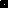 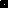 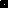 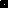 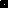 